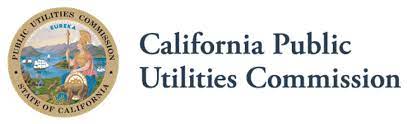 Energy Division March 8, 2023 Workshop AgendaLoad Integration Capacity Analysis (ICA) Refinements WorkshopHigh DER Grid Planning Proceeding (R.21.06.017)Workshop Objectives:Review the purpose of the IOUs Load ICA tool, its inputs, assumptions and use cases.Gain an understanding of the new load energization process for EV charging loads.Examine the IOUs Load ICA improvements underway and how well the improvements align with the goals of supporting EV load siting and energization and building electrification. Understand the current value and limitations that load ICA provides to the siting of EV load and the energization process.Identify near term improvements for the Load ICA tool.Questions for Stakeholder Panel DiscussionHow do you currently utilize the Load ICA data? How would you like to use the Load ICA data in the future?What barriers or challenges have you encountered using the load ICA data?How do the IOUs Load ICA improvements underway align with and support the goals of EV load siting and energization and building electrification?How can we further enhance  the accuracy and usefulness of the ICA tool for DER planning, siting, and interconnection?How can the Load ICA data be used for siting building electrification projects? What are the existing barriers for this use case?How could the use of the Load ICA tool be leveraged to enhance the IOUs grid planning processes?Agenda (6 hours and 40 minutes, including lunch break)#Start TimeAgenda ItemFacilitatorDuration19:00 – 9:20 amIntroduction, Logistics and WelcomeOpening Remarks Commissioner HouckPresident ReynoldsCPUC 20 min29:20 – 9:30 amHigh DER Proceeding Overviewwith focus on Load ICACPUC10 min39:30 -10:15amEnergization / New Load Overview and Use Case for Load ICAPG&E, SCE and SDG&E45 min10 Minute Break410:25 -11:55 amLoad ICA Refinements Annual Report and Plans to Accelerate the RefinementsPG&E, SCE and SDG&E90 min 35 Minute Lunch Break  35 Minute Lunch Break  35 Minute Lunch Break  35 Minute Lunch Break  35 Minute Lunch Break  35 Minute Lunch Break 512:30 –2:30 pmStakeholder Panel Discussion – offering perspective on EV charging station energization process, building electrification and the role of ICAStakeholder Panel120 min with break10 Minute Break62:40 – 3:25 pmComments / Q&A All Attendees45 min73:25 -3:40 pmClosing remarks and next stepsCPUC15 min